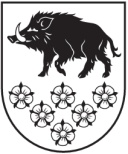 LATVIJAS REPUBLIKAKANDAVAS NOVADA DOMEDārza iela 6, Kandava, Kandavas novads, LV - 3120 Reģ. Nr.90000050886, Tālrunis 631 82028, fakss 631 82027, e-pasts: dome@kandava.lvKandavāAPSTIPRINĀTSKandavas novada domes sēdē2020.gada 27.augustā (protokols Nr. 15  2.§)Kandavas novada domes saistošie noteikumi Nr. 20 “Grozījumi Kandavas novada domes 2016.gada 25.augusta saistošajos noteikumos Nr. 8 „ Par vecāku līdzfinansējuma samaksas kārtību Kandavas novada profesionālās ievirzes izglītības iestādēs”Izdoti saskaņā ar Izglītības likuma 12.panta 2.1 daļu, likuma “Par pašvaldībām” 43.panta pirmās daļas 13.punktuIzdarīt Kandavas novada domes saistošajos noteikumos Nr. 8 “Par vecāku līdzfinansējuma samaksas kārtību Kandavas novada profesionālās ievirzes izglītības iestādēs” (turpmāk - noteikumi), kas apstiprināti Kandavas novada domes sēdē 2016.gada 25.augustā (protokols Nr.12  2.§) Kandavas Novada Vēstnesis, 2016., 10., 12.nr.,  2018., 5.nr. šādus grozījumus: Svītrot noteikumu 1. punktā vārdus “un izglītības iestādēs, kas īsteno interešu izglītības programmas”.Izteikt noteikumu 6.punktu šādā redakcijā:“6. Pamatojoties uz Skolas iesniegumu un izglītības programmu īstenošanai nepieciešamo materiālo nodrošinājumu, ar Kandavas novada domes sēdes lēmumu tiek apstiprināts  izglītojamā likumīgo pārstāvju līdzfinansējums profesionālās ievirzes izglītības programmās.”.Svītrot noteikumu 7. punktā vārdus “ un interešu izglītības”.Papildināt noteikumu 7.punktu aiz vārdiem “Līdzfinansējumu, atbilstoši” ar vārdiem “noteikumu pielikumam un”.Izteikt noteikumu 8.punktu šādā redakcijā:“8. Līdzfinansējuma maksa, pamatojoties uz izglītojamā likumīgā pārstāvja iesniegumu, attiecīgajā mācību gadā tiek samazināta gadījumos:ja viens ģimenes bērns apgūst vairāk par vienu profesionālās ievirzes izglītības programmu izglītības iestādē, vai vismaz vienu no profesionālās ievirzes izglītības programmām apgūst divi vienas ģimenes bērni, līdzfinansējuma maksa par katru izglītības programmu tiek samazināta par 25%;ja trīs un vairāk vienas ģimenes bērni apgūst profesionālās ievirzes izglītības programmas izglītības iestādē, līdzfinansējuma maksa mēnesī katram izglītojamajam par katru izglītības programmu tiek samazināta par 50%.”.6.Aizstāt noteikumu 12.punktā vārdus un skaitļus “par 50% vai 100%” ar vārdiem un skaitļiem “līdz 100%”. 7. Aizstāt noteikumu 15.punktā vārdus “Izglītības pārvaldes grāmatvedības” ar vārdiem “domes Finanšu nodaļas”.8. Izteikt noteikumu  1.pielikumu  jaunā redakcijā (pielikums).Kandavas novada domes priekšsēdētāja ( personiskais paraksts) Inga PriedePielikumsKandavas novada domes 2016. gada  25. augusta saistošajiem noteikumiem Nr.8 „Par vecāku līdzfinansējuma samaksas kārtību Kandavas novada profesionālās ievirzes izglītības iestādēs” Izglītojamā likumīgo pārstāvju līdzfinansējums profesionālās ievirzes izglītības programmās Paskaidrojuma rakstsKandavas novada domes saistošo noteikumu Nr.20“Grozījumi Kandavas novada domes  2016.gada 25.augusta saistošajos noteikumos Nr. 8 „ Par vecāku līdzfinansējuma samaksas kārtību Kandavas novada profesionālās ievirzes izglītības iestādēs” projektamKandavas novada domes priekšsēdētāja  (personiskais paraksts)  Inga PriedeKandavas novada Bērnu un jaunatnes sporta skolaKandavas novada Bērnu un jaunatnes sporta skolaKandavas novada Bērnu un jaunatnes sporta skolaKandavas novada Bērnu un jaunatnes sporta skolaNr.p.k.Maksas pakalpojumsMērvienībaEUR1.Profesionālās ievirzes izglītības programma “Basketbols”mēnesis5,002Profesionālās ievirzes izglītības programma “Vieglatlētika”mēnesis5,00Kandavas Mākslas un mūzikas skolaKandavas Mākslas un mūzikas skolaKandavas Mākslas un mūzikas skolaKandavas Mākslas un mūzikas skola3.Profesionālās ievirzes izglītības programma mūzikāmēnesis15,004.Profesionālās ievirzes izglītības programma mākslāmēnesis15,00Kandavas Deju skolaKandavas Deju skolaKandavas Deju skolaKandavas Deju skola5.Profesionālās ievirzes izglītības programma “Dejas pamati”mēnesis10,00Projekta saturs īss tā izklāstsIzglītības likums 12.panta 2.1. daļa paredz, ka pašvaldība saistošajos noteikumos var paredzēt daļēju maksu kā līdzfinansējumu par izglītības ieguvi pašvaldības dibinātās profesionālās ievirzes izglītības iestādēs.  Grozījuma mērķis ir atlaižu sistēmas vienkāršošana, pārskatīšana un nepilnību novēršana noteikumos. Noteikumi nosaka līdzmaksājumu samazināšanas kārtību, ja vienas ģimenes vairāki bērni apgūst kādu no Kandavas novada profesionālās ievirzes izglītības programmām.   Projekta nepieciešamībaNepieciešams no noteikumiem izslēgt interešu izglītības izcenojumus, jo saskaņā ar Izglītības likumu pašvaldības tiesīga noteikt  daļēju maksu par izglītības ieguvi pašvaldības dibinātās profesionālās ievirzes izglītības iestādēs. Informācija par plānoto Projekta ietekmi uz pašvaldības budžetuNoteikumu realizēšanai netiek plānoti izdevumi no pašvaldības budžeta līdzekļiem, kā arī netiek plānotas jaunas darba vietasInformācija par plānotā Projekta ietekmi uz uzņēmējdarbības vidi pašvaldības teritorijāNoteikumi neradīs ietekmi uz uzņēmējdarbības vidi pašvaldības teritorijā.Informācija par  plānotā Projekta administratīvajam procedūrāmNoteikumu ievērošanu uzrauga Skolas direktori. Noteikumu piemērošanai izglītojamā vecāks/ pilnvarota persona vēršas izglītības iestādē ar iesniegumu par līdzfinansējuma maksas samazinājumu. Informācija par plānotā Projekta konsultācijām ar privātpersonāmKonsultācijas ar privātpersonām, izstrādājot saistošos noteikumus, nav veiktas.